Негосударственное образовательное учреждение дополнительного профессионального образования «Экспертно-методический центр»Научно-издательский центр «Articulus-инфо»ПОЛОЖЕНИЕо Всероссийском творческом конкурсе«Свобода таланта»Негосударственное образовательное учреждение дополнительного профессионального образования «Экспертно-методический центр» объявляет Всероссийский творческий конкурс «Свобода таланта» (далее Конкурс) с возможностью публикации в Альманахе.Информация об учредителях:- Негосударственное образовательное учреждение дополнительного профессионального образования «Экспертно-методический центр», официально зарегистрированное в Министерстве Юстиции России некоммерческое образовательное учреждение повышения квалификации (Свидетельство о государственной регистрации некоммерческой организации № 1122100000582 выдано Министерством Юстиции Российской Федерации; Лицензия на образовательную деятельность № 1209 серии 21Л01 №0000654 от 27.10.2016 г.).- Альманах «Азбука образовательного пространства», Свидетельство о регистрации средства массовой информации: серия Эл № ФС 77660 от 31.01.2020.1. ОБЩИЕ ПОЛОЖЕНИЯПредседатель Конкурса – Васильев Владимир Михайлович, поэт, переводчик, Член Союза писателей Российской Федерации К участию в конкурсе приглашаются ПЕДАГОГИ всех типов образовательных организаций, СТУДЕНТЫ организаций среднего и высшего профессионального образования, УЧАЩИЕСЯ 1-11 классов общеобразовательных школ, а также ВСЕ ЗАИНТЕРЕСОВАВШИЕСЯ публикацией в данном сборнике.Принимаются работы широкой тематики СОБСТВЕННОГО СОЧИНЕНИЯ:1. рассказы;2. новеллы;3. очерки;4. эссе;5. сказки; 7. басни, пословицы и поговорки;8. стихотворения;9. поэмы;10. оды;11. песни, романсы и т.д.;12.рисунки, репродукции и т.п.13. другие жанрыОБЪЕМ конкурсной работы – не ограничен!После оплаты организационного взноса необходимо уведомить Оргкомитет об оплате, выслав отсканированную квитанцию об оплате по факсу или на e-mail.Для участия в Конкурсе необходимо прислать на адрес редакции (articulus-info@mail.ru) авторскую анкету (Приложение) и творческую работу. 2. Порядок проведения Конкурса и участия в нём2.1. Конкурс проводится с 01 января 2022 г.2.2. Для участия в Конкурсе необходимо прислать в Оргкомитет в электронном виде по электронной почте на адрес articulus-info@mail.ru с пометкой «Конкурс. «Свобода таланта»1. Заявку (см. Приложение 1)2. Конкурсные материалы. Заявку, работу, приложение (если есть) следует оформить в отдельных файлах. 3. Копию квитанции об оплате (оплата онлайн на нашем сайте) под описаниемИтоги Конкурса подводятся сразу после подтверждения факта оплаты по рейтинговой системе.2.3. Документы (дипломы, свидетельства, сертификаты) отправляются участникам в течение 1 рабочего дня после подтверждения факта оплаты из банка.3. Подведение итогов конкурса3.1. Работа участника конкурса оценивается по критериям, определяемым экспертной комиссией.3.2. Конкурсанты, занявшие I, II, III места, награждаются дипломами Победителей и Призеров с указанием места; лауреаты награждаются дипломами Лауреатов». 3.3. Итоги конкурса размещаются в итоговой таблице победителей (участники, должность, населённый пункт, результат, номинация, название работы) на сайте http://emc21.ru/ в разделе «Конкурсы» ежедневно. Если Вы не увидели свои Ф.И.О. в таблице, напишите нам или позвоните.4. Стоимость участия в Конкурсе 5. Требования к оформлению творческой работы для публикации в альманахеРаботы должны быть выполнены в редакторе Microsoft Word: ориентация листа – книжная, формат А4, поля по  по периметру страницы, шрифт Times New Roman, размер шрифта для всей работы – 14 пт, междустрочный интервал – 1,5 строки, выравнивание по ширине страницы, абзацный отступ –  (БЕЗ использования клавиш «Tab» или «Пробел»). 6. Рекомендации для Компоновки текста: в первой строке: фамилия, имя и отчество автора/ соавтора (полностью); во второй строке – должность (для работающих), студент, учащийся и т.д.; место работы/ учебы. Если авторов несколько – вся информация о втором авторе приводится ниже информации о первом и т. д.;  далее: название  далее: текст, рисунок, фотография и т.д. (любая творческая работа).7. ОплатаОплата на сайте под описанием мероприятия (не забудьте указать электронную почту при заполнении формы оплаты). Просим прикреплять квитанцию вместе с работой и заявкой!Приложение 1АВТОРСКАЯ АНКЕТАучастника Всероссийского творческого конкурса«СВОБОДА ТАЛАНТА»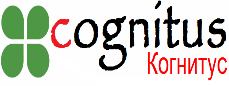 Международные и Всероссийскиенаучно-практические конференции, конкурсыwww.еmc21.ruE-mail: articulus-info@mail.ruОрганизационный взнос за участие в Конкурсе с получением одного документа (Диплом)300 руб.Организационный взнос за участие в Конкурсе и публикацию до 5 страниц с получением 2-х документов (Диплом с указанием места, Свидетельство о публикации на сайте сетевого сообщества).520 руб.Стоимость публикации дополнительных страниц100 руб. за 1 страницуДиплом по итогам конкурсабесплатноСтоимость электронного авторского свидетельства о публикации в СМИ150 руб.Стоимость дополнительного:документа по итогам конкурса для соавтораавторского сертификата о публикации для соавторов (при наличии соавторов)90 руб.90 руб.Ф.И.О. автора/авторов (полностью)Место работы /учебы (название учреждения полностью, например, ФГБОУ ВПО «Чувашский государственный педагогический университет им. И.Я. Яковлева»).Возраст (для учащихся/студентов).Должность ФИО, должность руководителя (при наличии)Название творческой работы. Жанр публикацииКонтактный телефон (по которому можно дозвониться)E-mail (действующий)Участие в конкурсе без публикации/ с публикацией в СМИ(300 руб. / 520 руб.)без публикации/ с публикацией Нужное оставитьИмеется ли необходимость в получении дополнительного Диплома для соавтора. Стоимость 90 руб.Да/НетИмеется ли необходимость в получении Благодарственного письма.Формат – А4, электронный вид, стоимость – 150 руб.Да/НетУказать для кого _ФИО, должность